Canada Forum Co-Chairs MeetingMinutesApril 4, 2019AgendaResults from the Canada Forum Call - Work Plan discussion2019 Calendar ReviewOpen Discussion and Next StepsPresentAurelian ConstantinescuBradford Dean	Andy Hoggarth	Trevor Taylor (OGC)Cameron WilsonApologiesTom LandryResults from the Canada Forum Call - Work Plan discussionAttendees ( More than 32 - some joined only by phone)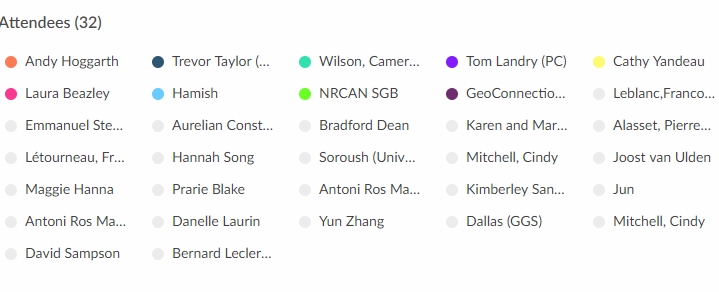 Links  to presentation and recording of the meeting are on the Wiki, under the meetings section;https://external.opengeospatial.org/twiki_public/CanadaForum/WebHomeWork Plan  DiscussionReminder from CW- all standards related to geo, ( e.g. OGC, IHO, ISO) wtih the  possibility of the Forum driving requirements for a Pilot in the future.CW notes: Use Banff as comms event. Video, sponsorship etc. Leverage Arctic Data Committee, SAON, Indigenous include Firelight group. Gaps could be funded by NRCan. Maintain Data Stacks momentum (Hatfield to present in Banff CW to confirm). 2019 Calendar ReviewOpen Government Partnership (OGP) Global Summit,  Ottawa, May 29-31 (TL) 40th Canadian Symposium on Remote Sensing & Geomatics Atlantics 2019, Fredericton, June, 4 to 6(AH)GeoIgnite/ Standards Policy Workshop side event (TBC) – Ottawa, June 18/19 ( Nadine , TT)International Geoscience and Remote Sensing Symposium, Yokohama, Japan, July 28 to August 2nd (TL or , Ingo or George from OGC staff)Indigenous Mapping Workshop, August (BD112th OGC meetings, Banff, AB, September 9-12th, Host U of Calgary and SensorUp (plus others TBC)Canada SDI Summit and CCOG - October 15, Quebec City (TT)Geomatics Alberta, Red Deer, November 13 -14 (TT)2020 – 115th OGC Meetings, Montreal, QC, June, Sponsored by CAE Inc ( AC)Consider other types  of opportunities - City meetings, energy, utilities...etcOpen Discussion and Next StepsEmail to Canada Forum  to drive people to the Wiki - meeting presentation and recording, with a request for additional volunteers  (TT)Agenda Building for  Sept - data stacks, Uni work re: Arctic, ½ day  to start,  extra evening event ? Tuesday for the Forum - breakouts related to work  tasks -  intro - break out - conclusions -  practical outcome /tasks,focussed versus informational session, Large SDI project - inclusive of the tasks from work plan  - connect all communities  local to National- urgent issue based - climate /arctic  - middle power = punch above our weight = leverage global data sources - Theme for the Forum - GIS  difference v SDI ,  relevant to non-traditional - ie get out of own campTrade mission , theme related - build out show me narative - use as a trade mission with a common storyTheme - polar, water, small island, coastal ,  inundation ? leverage Machine Learning threads  - strong story that relates to all countries - in-land waterways - dynamic not charted - change frequency - HydrologyIndig. Leadership group ? Virtual ? Action - separate meeting - Open  ? Suggestions  BD to publish to his Bulletin BoardNext Steps:Planning Meeting for Banff as the Anchor event for 2019, covering  the most popular work items aboveInnovation Show Case - BanffVolunteers to design and plan this event.Interest;  Dallas (Global Grid Systems)Communications SupportResources to support and maintainSandboxVolunteers to scope and check feasibilityInterest Dallas – has something similarOutreachVolunteers to support  Government Standards Community of PracticeDevelop network of geomatics open standards practitioners and policy leadsCindy Mitchell – to FGP lists, content, connect with CCOGData Stacks for Indigenous CommunitiesContribute to  other “Stacks”Interest : Dallas, Surveyor General Branch (SGB), Cathy Yandeau, Ocean networks CanadaIndigenous  Leadership GroupVolunteers to help scope and establish, Interest: SGB, WindView GIS (Hamish Rogers*)Trade MissionVolunteers to assist in refining the conceptInterest: GGS, CARIS others?Joint Canadian offeringVolunteers to scope and check feasibilityIncreased activation of the University and Research communitiesVolunteers to  help scope a potential work plan itemsInterest  GGS, Ocean networks CanadaCRIM AI/ML